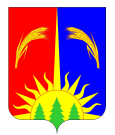 ДУМА ЮРЛИНСКОГО МУНИЦИПАЛЬНОГО ОКРУГАПЕРМСКОГО КРАЯРЕШЕНИЕ   28.04.2021                             	                                                                                № __В соответствии с Федеральным законом от 20.07.2020 № 236-ФЗ «О внесении изменений в Федеральный закон «Об общих принципах организации местного самоуправления в Российской Федерации», Федеральным законом от 20.07.2020 года № 216-ФЗ «О внесении изменений в Бюджетный кодекс Российской Федерации», статьями 26.1 и 56.1 Федерального закона от 06.10.2003 № 131–ФЗ «Об общих принципах организации местного самоуправления в Российской Федерации», Бюджетным кодексом Российской Федерации, Уставом Юрлинского муниципального округа Пермского края Дума Юрлинского муниципального округа Пермского края РЕШАЕТ:1. Утвердить Порядок расчета и возврата сумм инициативных платежей, подлежащих возврату лицам, осуществившим их перечисление в бюджет Юрлинского муниципального округа Пермского края (прилагается).2. Направить настоящее решение в Администрацию Юрлинского муниципального округа, прокуратуру Юрлинского района, Контрольно – счетную палату Юрлинского муниципального округа.3. Возложить контроль за исполнением данного решения на постоянную комиссию по вопросам экономики, налогам и бюджету Думы Юрлинского муниципального округа Пермского края.4. Настоящее решение  вступает в силу со дня его официального опубликования в информационном бюллетене «Вестник Юрлы».	Председатель Думы  Юрлинскогомуниципального округа Пермского края                                                А. И. ПикулевГлава муниципального округа – глава администрации Юрлинскогомуниципального округа Пермского края                                             Т. М. МоисееваПриложениек решению Думы  Юрлинского муниципального округаПермского краяот 28.04.2021 № __ПОРЯДОКрасчета и возврата сумм инициативных платежей, подлежащих возврату лицам, осуществившим их перечисление в бюджет Юрлинского муниципального округа Пермского края1. Настоящий Порядок определяет сроки и процедуры расчета и возврата сумм инициативных платежей, внесенных в бюджет Юрлинского муниципального округа Пермского края гражданами, индивидуальными предпринимателями и образованными в соответствии с законодательством Российской Федерации юридическими лицами на добровольной основе в целях реализации конкретного инициативного проекта.2. Возврат сумм инициативных платежей, внесенных в бюджет Юрлинского муниципального округа Пермского края гражданами, индивидуальными предпринимателями и юридическими лицами (далее – инициативные платежи, подлежащие возврату) осуществляется в случаях:- если инициативный проект не был реализован;- наличия остатка инициативных платежей по итогам реализации инициативного проекта, не использованных в целях его реализации.3. В течение 10 календарных дней со дня окончания срока реализации инициативного проекта, или в случае, если инициативный проект не был реализован администрация Юрлинского муниципального округа Пермского края:- производит расчет суммы инициативных платежей, подлежащих возврату в случае наличия остатка инициативных платежей по итогам реализации инициативного проекта, не использованных в целях его реализации, а при не реализации инициативного проекта устанавливает  сумму поступивших инициативных платежей  с целью  их  полного возврата; - направляет лицам, осуществлявшим инициативные платежи (далее заинтересованные лица), уведомление об их возврате с указанием оснований (наличие остатка инициативных платежей по итогам реализации инициативного проекта; не реализация инициативного проекта).В уведомлении должны содержаться сведения о сумме инициативных платежей, подлежащих возврату, а также о праве заинтересованных лиц подать заявление о возврате сумм инициативных платежей, подлежащих возврату.4. Размер денежных средств, подлежащих возврату, рассчитывается исходя из процентного соотношения софинансирования инициативного проекта. В случае если проект не реализован, размер денежных средств подлежащих возврату равен сумме внесенного лицом инициативного платежа. 5. Заявление о возврате платежей подается заинтересованным лицом в администрацию Юрлинского муниципального округа Пермского края с указанием банковских реквизитов, на который необходимо осуществить возврат денежных средств.6. В случае реорганизации или ликвидации юридического лица, прекращения деятельности индивидуального предпринимателя, его смерти, а также смерти гражданина, осуществившего платеж, заявление о возврате денежных средств может быть подано правопреемником плательщика с приложением документов, подтверждающих принятие обязательств плательщика в соответствии с законодательством Российской Федерации.К заявлению о возврате платежей прилагаются:- копия документа, удостоверяющего личность (с предъявлением подлинника);- документ, подтверждающий полномочия (в случае, если с заявлением обращается представитель заинтересованного лица);- копии платежных документов, подтверждающих внесение инициативных платежей. В случае отсутствия указанных документов у заинтересованного лица (его представителя), они приобщаются администрацией Юрлинского муниципального округа Пермского края;- сведения о банковских реквизитах для перечисления возврата сумм инициативных платежей.7. Администрация Юрлинского муниципального округа Пермского края, осуществляющая учёт инициативных платежей, в течение 10 рабочих дней со дня поступления заявления производит возврат денежных средств.ПОЯСНИТЕЛЬНАЯ ЗАПИСКАк проекту решения Думы Юрлинского муниципального округа«Об утверждении Порядка расчета и возврата сумм инициативных платежей, подлежащих возврату лицам, осуществившим их перечисление в бюджет Юрлинского муниципального округа Пермского края»Инициатор внесения проекта решения – прокурор Юрлинского района.В 2020 году в Федеральный закон от 06.10.2003 № 131-ФЗ «Об общих принципах организации местного самоуправления в Российской Федерации» и Бюджетный кодекс Российской Федерации были внесены изменения, в связи с чем и предлагается утвердить Порядок расчета и возврата сумм инициативных платежей, подлежащих возврату лицам, осуществившим их перечисление в бюджет Юрлинского муниципального округа Пермского края.Советник (консультант) председателя ДумыСобрания Юрлинского муниципального округа                               О.П. ТрушниковОб утверждении Порядка расчета и возврата сумм инициативных платежей, подлежащих возврату лицам, осуществившим их перечисление в бюджет Юрлинского муниципального округа Пермского края